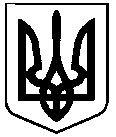 СВАТІВСЬКА МІСЬКА РАДАСЬОМОГО СКЛИКАННЯТРЕТЯ СЕСІЯРІШЕННЯВід 14 квітня 2016 р.                                                                                                   м. Сватове «Про розірвання договору оренди земельної ділянки № 2-М  з  гр. Базаровой І.Й., за адресою: Луганська область, м. Сватове, пл. 50 р. Перемоги, 35-а» Розглянувши заяву гр. Базарової Ірини Йосипівни, яка мешкає за адресою: Луганська область, м. Сватове,  вул. Першотравнева, 54, щодо розірвання договору оренди земельної ділянки № 2-М від 1.01.2016 р., яка надавалась в користування на умовах оренди загальною  площею – 0,0375 га., за адресою: Луганська область, м. Сватове, пл. 50 р. Перемоги, 35-а, в зв’язку з продажем нерухомого майна, керуючись ст. 26 Закону України “Про місцеве самоврядування в Україні”, ст. 12, 125, 126, 141 Земельного кодексу України,                                 Сватівська міська радаВИРІШИЛА:Розірвати з гр. Базаровой Іриною Йосипівною, яка мешкає за адресою: Луганська область, м. Сватове, вул. Першотравнева, 54. договір оренди земельної ділянки № 2-М від 01.01.2016 р. на земельну ділянку по пл. 50 р. Перемоги. 35-а, загальною площею 0,0375 га.Припинити дію договору № 2-М з 15.04.2016 рокуСватівській ДФСУ здійснити перерахунок орендної плати згідно чинного законодавства.Контроль за виконанням даного рішення покласти на постійну депутатську  комісію з питань  благоустрою, землекористування та охорони навколишнього середовища.Дане рішення вступає в силу з моменту його прийняття.Сватівський міський голова                                                                                Є.В.Рибалко